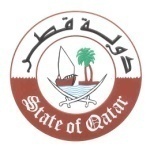 الدورة السادسة والثلاثون للفريق العامل المعني بالاستعراض الدوري الشامل Working Group on the Universal Periodic Review Thirty-sixth sessionاستعراض التقرير الوطني (ليبيا)    Review of Libyaكلمة وفد دولة قطريلقيها سعادة السفير/ علي خلفان المنصوري المنـــدوب الدائــــم  H.E. Ambassador Ali Khalfan AL-MANSOURIPermanent Representativeجنيف، 11 نوفمبر 2010مالسيدة الرئيسة،يرحب وفد بلادي برئيس وفد ليبيا الشقيقة، ونشكرهم على العرض الذي تقدموا به حول الجهود المبذولة من اجل حماية وتعزيز حقوق الإنسان والحريات الأساسية في البلاد، على الرغم من الصعوبات والتحديات العديدة التي واجهتها حكومة الوفاق الوطني وفي مقدمتها استمرار الصراعات الداخلية وانعدام الأمن وتَعطُل المصالحة الوطنية.من جهة أخرى نثني على الخطوات والإجراءات التي اتخذتها الحكومة الليبية من اجل تنفيذ التوصيات التي قبلتها ليبيا في جولة الاستعراض الثاني عام 2015.   ويود وفد بلادي ان يتقدم بالتوصيات التالية: تعزيز الجهود الرامية لضمان تحقيق سيادة القانون والعدالة الانتقالية ومنع الإفلات من العقاب.العمل على الاستفادة القصوى من الدعم الذي يقدمه المجتمع الدولي وآليات الأمم المتحدة ذات الصلة من اجل تعزيز وحماية حقوق الانسان.مواصلة الجهود الرامية لمكافحة الاتجار بالبشر، وضمان حقوق الضحايا وتوفير الحماية والمساعدة لهم.وشكراً السيدة الرئيسة.  